Задания для детей.Цель: Развивать логическое мышление, умение мыслить, рассуждать, доказывать. Воспитывать целеустремленность, устойчивость, интерес к математическим знаниям.Задание 1В каждом ряду пронумеруй картинки от самой маленькой до самой большой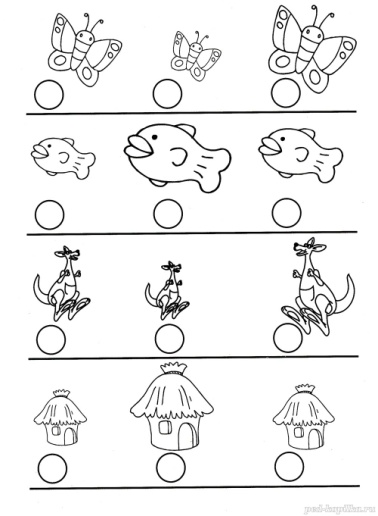 Задание 2Реши примеры, используя подсказки в рамках.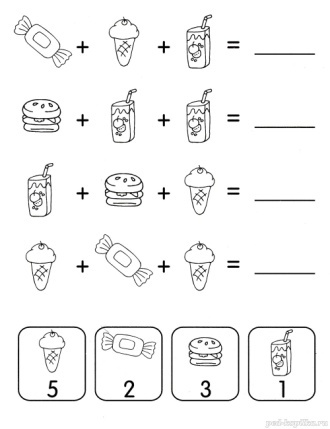 Минутка отдыха:Солнце глянуло в кроватку….Раз, два, три, четыре, пять.Все мы делаем зарядку,Надо нам присесть и встать,Руки вытянуть пошире.Раз, два, четыре, пять.Наклониться – три, четыре,И на месте постоять.На носок, потом на пятку-Все мы делаем зарядку.Задание 3Закончи узор и раскрась картинки.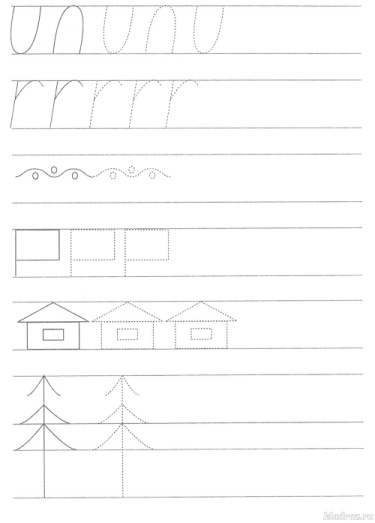 Пальчиковая игра «Садовые цветы».— Дети, в пальчиковую игру играем, садовые цветы изучаем. Движения пальчиками, пожалуйста, за мной повторяйте, рассказ читать мне помогайте.Педагог читает текст и показывает движения, дети выполняют движения вместе с педагогом, проговаривают названия садовых цветов.Есть у нас цветочный сад,Покажем ладони обеих рук с разжатыми пальцами.там волшебный аромат.Соединяем руки перед собой, сложив ладонь к ладони, пальцы к пальцам.На клумбах садовые цветы,необычной красоты.Пальчики разведём в стороны, не отрывая друг от друга основания ладоней.Ароматные лилии,нежные тюльпаны,чудесные розы,пышные флоксывесенние шафраны.Поочерёдно начиная с мизинца загибаем пальцы на правой руке.(Дети проговаривают словосочетания).Высокие гладиолусы,садовые гвоздики,великолепные астры,бархатистые бархатцынезаметные ноготки.Поочерёдно начиная с мизинца загибаем пальцы на левой руке.(Дети проговаривают словосочетания).Из цветов составляют букеты,подбирая цветок за цветком.Скрещиваем руки в запястьях, растопыриваем пальцы обеих рук.И душистое свежее летобукеты приносят в наш дом.Шевелим пальчиками обеих рук.Задание 4При помощи линейки соедини точки так, чтобы получились многоугольники. Многоугольник, у которого все углы прямые, раскрась красным цветом. Многоугольник, у которого все углы тупые, раскрась синим цветом. Объясни, почему одна фигура осталась нераскрашенной.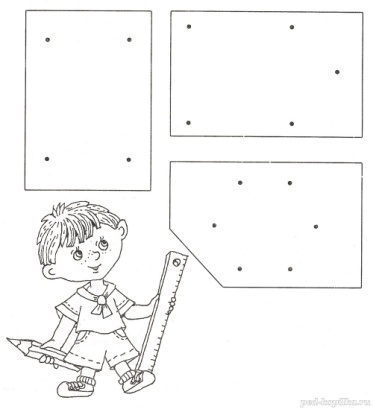 Задание 5 «Выложи фигуру по образцу»Выложить из счётных палочек различные фигуры по образцу.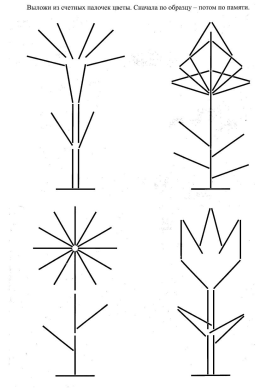  Молодцы, вы очень хорошо потрудились, замечательно справились со всеми заданиями.